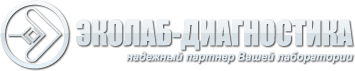 Закрытое акционерное общество «ЭКОлаб-Диагностика»142530, РФ, Московская область, г. Электрогорск, ул. Свердлова, д.11.ИНН 5035035444/КПП 503501001Тел/факс: (495) 980-08-59, (49643) 3-33-42ПРАЙС ООО «НИЦФ СПб»Диски НИЦФДиски НИЦФДиски НИЦФАзитромицин  /сумамед/ №100 (индик.диски)138,00 руб.флакДиски с азлоциллином №100(индик.диски)138,00 руб.флакДиски с азтреонамом №100(индик.диски)138,00 руб.флакДиски с амикацином №100(индик.диски)138,00 руб.флакДиски с амоксициллином №100(индик диски)138,00 руб.флакДиски с амоксициллином и клавулановой кислотой №50(инд.диски)138,00 руб.флакДиски с ампициллином №100(индик.диски)138,00 руб.флакДиски с ампициллином, 10 мкг и сульбактамом, 10 мкг №50 /индик.диски/138,00 руб.флакДиски с амфотерицином В №100(инд.диски)138,00 руб.флакДиски с бацитрацином 0,04 ЕД №50160,00 руб.флакДиски с бацитрацином 10 ЕД №50160,00 руб.флакДиски с бензилпенициллином №100(индик.диски)138,00 руб.флакДиски с ванкомицином № 100(индик.диски)138,00 руб.флакДиски с  гатифлоксацином №100(индик.диски)138,00 руб.флакДиски с гентамицином  10 мкг №100 (индик.диски)138,00 руб.флакДиски с гентамицином  120 мкг №100 (индик.диски)138,00 руб.флакДиски с желчью (дезоксихолатом натрий 3 мкг для идентификации пневмококков) №100 НИЦФ175,00 руб.флакДиски с сапонином для идентификации гемофильной палочки №100240,00 руб.флакДиски с сульфаниламидом (сульфатиазолом) 300 мкг №100138,00 руб.флакДиски с  доксициклином № 100 30мкг(индик.диски)138,00 руб.флакДиски с имипенемом № 100 (индик.диски)138,00 руб.флакДиски с  итраконазолом № 100 (индик.диски)138,00 руб.флакДиски с  канамицином №100 (идик.диски)138,00 руб.флакДиски с  карбенициллином 100 мкг. №100(индик.диски)138,00 руб.флакДиски с  карбенициллином 25мкг. №100(индик.диски)138,00 руб.флакДиски с  кетоконазолом №100(индик. диски)138,00 руб.флакДиски с  кларитромицином № 100 (индик.диски)138,00 руб.флакДиски с  клиндамицином № 100 (индик.диски)138,00 руб.флакДиски с  клотримазолом № 100 (индик.диски)138,00 руб.флакДиски с Триметопримом и сульфометоксазолом №100/Ко-тримоксазол/138,00 руб.флакДиски с  левомицетином № 100 (идик.диски)138,00 руб.флакДиски с  левофлоксацином № 100(инд.диски)138,00 руб.флакДиски с  линезолидом № 100138,00 руб.флакДиски с  линкомицином № 100138,00 руб.флакДиски с  ломефлоксацином № 100138,00 руб.флакДиски с  меропенемом № 100138,00 руб.флакДиски с моксифлоксацином № 100 (НИЦФ)138,00 руб.флакНабор дисков для дифференциации стафилококков, микрококков, цепочных кокков ( 5 препаратов по 50 дисков: бацтрицин-0,04 ЕД , фуразолидон -100мкг, новобиоцин-5 мкг, полимиксин В - 300 ЕД , ванкомицин -30 мкг) 012202417,30 руб.наборНабор дисков для дифференциации неспорообразующих облигатно анаэробных бактерий 10 фл. № 100 (НИЦФ)1 085,80 руб.наборНабор дисков для определения чувствительности бета-гемолитических стрептококков к противомикробным лекарственным средствам ( 11 препаратов по 100 дисков: бензилпенициллин, ампициллин, цефотаксим, цефотриаксон, эритромицин, азитромицин, клиндамицин, левоми1 324,70 руб.наборНабор дисков для определения продукции энтеробактериями бета-лактамаз расширенного спектра действия методом двойных дисков  ( 2 препарата по 200 дисков: цефотаксим, цефтазидим; 1 препарат по 100 дисков: амоксициллин/клавуланат)  011208724,10 руб.наборНабор дисков для определения чувтсвительности гемофильной палочки к противомикробным лекарственным средствам ( 10 препаратов по 100 дисков: ампициллин, амоксициллин клавуланат, ампициллин/сульбактам, ципрофлоксацин, левофлоксацин, тетрациклин, триметоприм1 446,90 руб.наборНабор дисков для идентификации гемофильной палочки ( 4 препарата по 50 дисков: сапонин-750 мкг, бацитрацин -10ЕД, эритромицин -15мкг, азитромицин -15 мкг) 012203436,80 руб.наборНабор дисков для определения чувствительности пневмококков и стрептококков группы "viridans", возбудителей тяжелых инфекции (сепсис, менингит) к противомикробным лекарственным средствам  (6 препаратов по 100 дисков: оксациллин 1 мкг, клиндамицин, левофлок724,10 руб.наборНабор дисков для определения чувстительности пневмококков - возбудителелй инфекци дыхательных путей ( 10 препаратов по 100 дисков: оксациллин 1мкг, эритромицин, клиндамицин, левофлоксацин, ванкомицин, спарфлоксацин, триметоприм/сульфаметоксазол, рифампици1 205,10 руб.наборНабор дисков д/о чуств.грибов  3фл. (нистатин, амфотерицин В, клотримазол) 
011223361,40 руб.наборНабор дисков д/о чуств.грибов расширенный 6фл.(амфотерицин В.нистатин,клотримазол,флуконазол,итраконазол,кетоканазол.)
011224724,10 руб.наборНабор  индикаторных дисков (РАСШИРЕННЫЙ) 011211 для опр. чувсвительности синегнойной  палочки  (11 препаратов по 100 дисков: цефтазидим,цефипим,гентамицин,амикацин,ципрофлоксацин,меропенем,имипенем,цефоперазон, тикарциллин\клавуланат,ампициллин\сульбактам1 567,80 руб.наборНабор  индикаторных дисков (дополнительный)  для опр. чувсвительности синегнойной  палочки  (4 препарата  по 100 дисков:цефоперазон, тикарциллин\клавуланат,ампициллин\сульбактам,триметоприм\сульфаметоксазол)011210724,10 руб.наборНабор  индикаторных дисков (ОСНОВНОЙ )  для опр. чувствительности синегнойной  палочки и ацинетобактеров к противомикробным лекарственным средствам  (7 препаратов по 100 дисков: цефтазидим,цефепим,гентамицин,амикацин,ципрофлоксацин,меропенем,имипенем )011843,70 руб.наборНабор дисков (РАСШИРЕННЫЙ) для опр. чувств. Стафилококков  к противомикробным лекарственным средствам (14 препаратов по 100 дисков:бензилпенициллин,оксациллин,  011214 гентамицин,эритромицин,ципрофлоксацин,клиндамицин, левофлоксацин,ванкомицин, линезолид,1 690,00 руб.наборНабор дисков (ОСНОВНОЙ) для опр. чувств. Стафилококков  к противомикробным лекарственным средствам (8 препаратов по 100 дисков:бензилпенициллин,оксациллин 1 мкг, гентамицин, эритромицин, ципрофлоксацин,клиндамицин, левофлоксацин,ванкомицин )011212962,00 руб.наборНабор дисков (ДОПОЛНИТЕЛЬНЫЙ) для определения чувствительности стафилококков к противомикробным лекарственным средствам ( 6 препаратов по 100 дисков: линезолид, триметоприм/сульфаметоксазол, фузидин, доксициклин, рифампицин, левомицетин) 011213724,10 руб.наборНабор индик.дисков для опр. чув. энтеробактерий-возбудителей внекишечных инфекций легкой и средней степени тяжести к противомикробным лекарственным средствам (7 препоратов по 100 дисков: цефуроксим,цефиксим,цаефотаксим,цефтриаксон,цефтазидим,гентамиацин,ц843,70 руб.штНабор индик.дисков для опр. чув. энтеробактерий-возбудителей  тяжелых и госпитальных внекишечных инфекций  к противомикробным лекарственным средствам 011203 (7 препоратов по 100 дисков: имипенем, цефепим,цефотаксим,цефтриаксон, цефтазидим, гентамицин,ципр843,70 руб.наборНабор индикаторных дисков (ДОПОЛНИТЕЛЬНЫЙ)011206 для опр. чувств. Энтеробактерий (8 препаратов по 100 дисков: гентамицин,амикацин,цефуроксим,фурадонин,цефотаксим, цефтриаксон, цефтазидим,фосфомицин) 0112061 082,90 руб.наборНабор индик.дисков №011205 /ОСНОВНОЙ/для опр. чув. энтеробактерий-возбудителей внекишечных инфекций к противомикробным лекарственным средствам (9 препаратов по 100 дисков:ампициллин,триметоприм\сульфаметоксазол,ципрофлоксацин,офлоксацин,цефотаксим,цефтриа1 205,10 руб.наборНабор дисков (ОСНОВНОЙ) для определения чувствительности  011204 энтеробактерий-возбудителей  внебольничных инфекций мочевыводящих путей  к противомикробным лекарственным средствам:( 9 препаратов по 100 дисков: апмициллин, триметопримсульфаметоксазол, аок1 082,90 руб.наборНабор дисков для определения чувствительности энтеробактерий - возбудителей внекишечных инфекций к противомикробным лекарственным средствам ( 8 препаратов по 100 дисков: ампициллин, ампициллин/сульбактам, амоксициллин/клавуланат, цефотаксим, цефтриаксон, 1 205,10 руб.наборНабор дисков д/о чуств.энтеробактерий  /РАСШИРЕННЫЙ/20 фл.№100 (ампициллин\сульбактами,амоксициллин\клавуланат,цефуроксим,цефаклор,цефиксим,цефепим,имипенем,гентамицин,амикацин,ципрофлоксацин,офлоксацин,норфлоксацин,левофлоксацин,триметоприм\сульфаметокса2 771,60 руб.наборНабор дисков для определения чувствительности энтерококков -возбудителей тяжелых и генерализованных инфекций к противомикробным лекарственным средствам (6 препаратов по 100 дисков:  бензилпеницилиллин, ампициллин, стрептомицин 300 мкг, гентамицин 120мкг, 724,10 руб.наборНабор индикаторных дисков д/о чуств.энтерококков 8 фл.№100 ( бензилпеницеллин,ампициллин,ципрофлоксацин,норфлоксацин, левофлоксацин, тетрациклин, доксициклин, фурадонин)962,00 руб.наборНабор индикаторных дисков д/о чуств.энтерококков расширенный 14 фл.№100 ( бензилпеницеллин,ампициллин,ванкомицин, гентамицин 120мкг,стрептомицин 300мкг,линезолид,эритромицин,тетрациклин,доксициклин,ципрофоксацин,левофлоксацин, левомицетин,фурадонин,норфло1 690,00 руб.наборНабор дисков для ветеринарных лабораторий  10 фл. № 100 (бензилпенициллин,ампициллин,неомицин,стрептомицин,канамицин,левомицитин,полимиксин,тетрациклин,энрофлоксацин,тилозин) 
0112251 205,10 руб.наборДиски с  налидиксовой кислотой № 100138,00 руб.флакДиски с  неомицином № 100138,00 руб.флакДиски с  нетилмицином № 100138,00 руб.флакДиски с  нистатином № 100138,00 руб.флакДиски с новобиоцином № 50 /НИЦФ/137,00 руб.флакДиски с  норфлоксацином № 100138,00 руб.флакДиски с  оксациллином1 мкг №100138,00 руб.флакДиски с  оксациллином 10 мкг  №100138,00 руб.флакДиски с  олеандомицином № 100138,00 руб.флакДиски с оптохином для идентефикации пневмококков №100316,00 руб.флакДиски с офлоксацин № 100138,00 руб.флакДиски с  пефлоксацином № 100138,00 руб.флакДиски с   пиперациллином № 100138,00 руб.флакДиски с   полимиксином М № 100138,00 руб.флакДиски с   рифампицином № 100138,00 руб.флакДиски с   рокситромицином № 100138,00 руб.флакДиски с   сизомицином № 100138,00 руб.флакДиски с   спарфлоксацином № 100138,00 руб.флакДиски с   стрептомицином 30 мкг.№ 100138,00 руб.флакДиски с   стрептомицин 300 мкг.№ 100138,00 руб.флакСульфаниламид (сульфатиазол) диски300 мкг138,00 руб.флакДиски с тетрациклином 30 мкг. № 100138,00 руб.флакДиски тикарциллином 75 мкг № 100138,00 руб.флакДиски с тикарциллином ,75 мкг и клавулановой кислотой,10 мкг №50138,00 руб.флакДиски с тилозин № 100138,00 руб.флакДиски с тобрамицином № 100138,00 руб.флакДиски с флуконазолом №100138,00 руб.флакДиски с фосфомицином № 50138,00 руб.флакДиски с фузидиевой кислотой № 100138,00 руб.флакДиски с фурагином № 100138,00 руб.флакДиски с  фурадонином 300мгк № 100(нитрофурантоин)(индик.диски)138,00 руб.флакДиски с фуразолидоном №100138,00 руб.флакДиски с  цефазолином № 100138,00 руб.флакДиски с цефаклором №100138,00 руб.флакДиски с цефалексином №100138,00 руб.флакДиски с цефалотином №100138,00 руб.флакДиски с цефепимом №100138,00 руб.флакЦЕФОКСИТИН 30 (анаэроцеф, цефоксин) (инд.диски) /НИЦФ138,00 руб.флакДиски с цефоперазоном №100138,00 руб.флакДиски с цефоперазон -Сульбактам 50мкг №50138,00 руб.флакДиски с цефотаксимом № 100138,00 руб.флакДиски с цефтазидимом № 100138,00 руб.флакДиски с цефтибутеном №100138,00 руб.флакДиски с цефтриаксоном № 100138,00 руб.флакДиски с цефуроксимом №100138,00 руб.флакДиски с ципрофлоксацином №100138,00 руб.флакДиски с энрофлоксацином №100138,00 руб.флакДиски с эритромицином №100138,00 руб.флакДиски с  эртапенемом №100138,00 руб.флакНИЦФ СПбНИЦФ СПбНИЦФ СПбАгар Сабуро НИЦФ1 072,30 руб.лАгар Хоттингера 100 мг% аминного азота (НицфлАгар Хоттингера 33 мг% аминного азота (Ницф)1 500,00 руб.лАГВ Среда (НИЦФ)3 148,80 руб.кгБульон Сабуро жидкий (НИЦФ) 0,4 л927,50 руб.лБульон Сабуро (Ницф)1 828,80 руб.кгБульон Хоттингера 100 мг% аминного азота (Ницф)1 437,50 руб.лБульон Хоттингера 120 мг% аминного азота (Ницф)1 437,50 руб.лБульон Хоттингера 140 мг% аминного азота (Ницф)1 437,50 руб.лБульон Хоттингера 160 мг% аминного азота (Ницф)1 437,50 руб.лБульон Хоттингера 33 мг% аминного азота (Ницф)1 437,50 руб.лГидролизат говяжьего мяса ферментативный ГМФ (Ницф)5 898,80 руб.кгГисса с адонитом (Ницф)39 487,50 руб.кгГисса с глюкозой (НИЦФ)2 145,00 руб.кгГисса с лактозой (НИЦФ)2 145,00 руб.кгГисса с мальтозой (НИЦФ)3 331,30 руб.кгГисса с маннитом (Ницф)2 502,50 руб.кгГисса с салицином (Ницф)15 497,50 руб.кгГисса с сахарозой (НИЦФ)2 145,00 руб.кгГМФ-агар (на основе мяса) (НИЦФ)2 557,50 руб.кгГМФ-бульон (на основе мяса) (НИЦФ)2 475,00 руб.кгДвуфазная питательная.среда. д\посева крови грибов, 50мл (НИЦФ)337,50 руб.флакДвуфазная пит.среда для аэробных и факультативно анаэробных гемокультур  50мл (Н-ф)375,00 руб.флакДвуфазная пит.среда для аэробных и факультативно анаэробных гемокультур  75мл (Н-ф)437,50 руб.флакДвухфазная  среда анаэробная для посева крови (НИЦФ)50мл525,00 руб.флакЖелчь сухая очищеная  /НИЦФ/5 046,30 руб.кгКомплект для приготовления среды Вильсон-Блера агаризированной на 200 мл (НИЦФ)412,50 руб.комплСреда Клиглера (Ницф)2 125,00 руб.кгКоллектор с трансп.средой Кери Блейр(ПС+вискоза) (НИЦФ) 20шт2 125,00 руб.упакКоллектор с тран.средой Эймса(ПС+вискоза)  без угля (НИЦФ) 20 шт2 125,00 руб.упакКолумбийский агар   /200 мл / НИЦФ/1 500,00 руб.лКсилоза-лизин-деоксихолатный агар (XLD) (НИЦФ)5 930,00 руб.кгЛевенштейна-йенсена среда  (Н-ф) 37г623,80 руб.наборМРС  жидкая,pH 4,3 200 мл  НИЦФ1 200,00 руб.лСреда МРС авторская, жидкая (Н-ф)1 200,00 руб.лСреда МРС модиф.(включен твин 80)плотная для Lactobacillus spp НИЦФ1 500,00 руб.лСреда МРС модиф. (включен твин 80), жидкая для Lactobacillus spp, ph 6,2 (Н-ф)1 200,00 руб.лСреда МРС агаризированная, авторская (Н-ф)1 500,00 руб.лСреда МРС-2 полужидкая для культивирования лактобацил  (Н-ф) 0,4 л1 200,00 руб.лСреда МРС-4 плотная для культивирования лактобацил  (Н-ф)1 500,00 руб.лМясо-пептонно агар (в чашках петри) (НИЦФ) 50шт-уп2 500,00 руб.упакМясо-пептонный агар  (жидк)(0,4 Ницф1 375,00 руб.лМясо-пептонный бульон  (жидк)(0,2, 0,4 Ницф1 125,00 руб.лМясо-пептонный бульон на основе мяса говяжьего с глюкозой  (Н-ф)1 125,00 руб.лМикро-ЦИЛЬ-НИЛЬСЕН-НИЦФ.Набор для окраски мазков по Циль-Нильсену 100 мл.(Н-ф)331,50 руб.наборМикро-ЦИЛЬ-НИЛЬСОН-НИЦФ.Набор д/ окрас. мазков   по Циль-Нильсену 1000 мазков (НИЦФ)2 998,80 руб.штМикро-КАЛИНА-НИЦФ. Набор для окраски мазков по Грамму  в модификации Калины 100 мл.(Н-ф)760,00 руб.наборНабор для окраски мазков по Грамму 1000мл (НИЦФ)2 626,80 руб.наборМикро-ГРАМ-НИЦФ.Набор для окраски мазков по Грамму 100 мл.(Н-ф)417,50 руб.наборМикро-НЕЙССЕР-НИЦФ.Набор для окраски мазков по Нейссеру 100 мл531,30 руб.наборМикро-АРГИНИН-НИЦФНабор для определения бактериальной  аргининдегидролазной активности  на 100 анализов. (Н-ф)475,00 руб.наборМикро-ФЕНИЛАЛАНИН-НИЦФ Набор для определения фенилаланиндезаминазы на 200 анализов553,80 руб.наборМикро-ФЕНИЛАЛАНИН-НИЦФНабор для опр. фенилаланиндезаминазы на 300 мл  на 60 анализов(НИЦФ)410,00 руб.наборМикро-ЦИТОХРОМОКСИДАЗА-НИЦФ №1.Набор реагентов для определения  цитохромоксидазы в модификации №1  на 100 анализов (Н-ф)585,00 руб.наборМикро-ЦИТОХРОМОКСИДАЗА №2 -НИЦФ .Набор реагентов для определения  цитохромоксидазыв модификации №2  на 100 анализов (Н-ф)  по Эрлиху528,80 руб.наборМикро-ЦИТОХРОМОКСИДАЗА №2 -НИЦФ .Набор реагентов для определения  цитохромоксидазыв модификации №2  на 30 анализов (Н-ф)  по Эрлиху346,00 руб.наборМикро-ЛИЗИН-НИЦФ Набор для определения бактериальной лизиндекарбоксилазной активности  на 100 анализов . (Н-ф)475,00 руб.наборМикро-ОРНИТИН-НИЦФ Набор для определения  бактериальной  орнитиндекарбоксилазной активности  на 100 анализов.(Н-ф)440,00 руб.наборМикро-ФОГЕС-ПРОСКАУЭР-НИЦФ Набор для реакции Фогес-Проскауэра (100 анализов) (Н-ф)238,80 руб.наборОднофазная система  для анаэробных гемокультур Жидкая обогащенная пититательная среда для прямого посева крови и др. биосубстратов (150 мл)250,00 руб.флакОднофазная система  для анаэробных гемокультур .Жидкая обогащ.пит.среда для прямого посева крови и др. биосубстратов (100 мл) (Н-ф)187,50 руб.флакОднофазная система  для анаэробных .Жидкая обогащенная питательная среда для прямого посева крови и др. биосубстратов (25 мл) (Н-ф)39,00 руб.штОднофазная система  для анаэробных .Жидкая обогащенная питательная среда для прямого посева крови и др. биосубстратов (50 мл) (Н-ф)187,50 руб.флакОднофазная система  для аэробных  и факультативно анаэробных гемокультур (100 мл)
Жидкая обогащ.пит.среда для посева анаэробных бактерий(100 мл)225,00 руб.флакОднофазная система  для аэробных  и факультативно анаэробных гемокультур (50 мл)
Жидкая обогащ.пит.среда для посева анаэробных бактерий(50 мл)150,00 руб.флакПептон ферментативный  Россия (НИЦФ)2 925,00 руб.кгБактоагар Плоскирева  (Ницф)2 840,00 руб.кгСабуро №2 среда в чашках /агар/ НИЦФ3 007,00 руб.упакАгар Сабуро с хлорамфениконом (Ницф)3 586,00 руб.кгСабуро №2 среда /агар/ НИЦФ2 458,80 руб.кгСеленитовый бульон (НИЦФ) 0,2 кг3 405,00 руб.кгСреда Блаурокка д\культивирования бифидобактерий (НИЦФ)1 375,00 руб.лСреда Вильсон-Блера сухая (Ницф)4 317,50 руб.кгСреда  культивирования  стрептококков (НИЦФ) 0,,25 кг.4 425,00 руб.кгСреда для выделения стрептококков (колумбийский агар с бараньей кровью),чашка Петри 90 мм.112,50 руб.штСреда Мюллер Хинтон плотная агаризованная (НИЦФ)1 375,00 руб.лАгар Мюллер Хинтона (НИЦФ) 0,2 кг5 405,00 руб.кгТиогликолиевая среда  НИЦФ4 843,80 руб.кгТранспортная среда Эймса (с углем)(НИЦФ)975,00 руб.лНабор для приготовления среды ФИНН-2 (Н-ф) 0,43 г.730,00 руб.наборЭлективно-солевой агар 0,25 (стафилококковый агар) НИЦФ1 868,00 руб.кгЭндо среда (Ницф)2 518,80 руб.кг